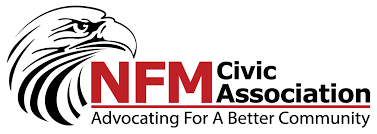 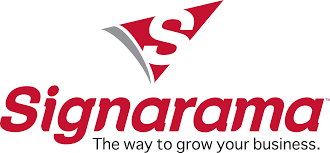 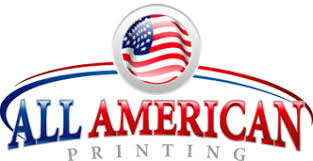    NORTH FORT MYERS CIVIC ASSOCIATION / SIGNARAMA-NORTH / ALLAMERICAN PRINTING                                                            WHIFFLE  BALL BASH                                     SPONSORSHIP DONATION APPLICATION FORMYEAR OF EVENT:  20_____Name of Business:________________________________________________________Contact Person:__________________________________________________________Contact Email:___________________________________________________________Contact Phone:___________________________________________________________Type of Sponsorship Level: Please Place an “X” next to desired level(s):              All-Star ($2500)_____Big League( $750)_______AAA ($500)_____         AA($250)____    A($99)_____Gulf Coast($75)______Social ($300)______           Add a Team - Big League and AAA Sponsor only ($75)________FOR DETAILED INFORMATION REGARDING SPONSORSHIP LEVELS PLEASE VISIT OUR WEBSITE AT                                                        NFMCIVIC.COM         SPONSORSHIP DONATIONS CAN BE MADE ONLINE AT NFMCIVIC.COM OR BY MAIL TO:                                                North Fort Myers Civic Association                                                                 PO Box 3920                                                   North Fort Myers Florida, 33918                  Send Only Check or Money Order by Mail. NO CASH BY MAIL PLEASE.                 Financing Options are available by contacting Tournament Director Doug Dailey by email at                                           NFMDoug@Gmail.com or by phone at 239-823-1388 and for any questions you may have.  The North Fort Myers Civic Association is a registered 501(C)3 Public Charity. Your donations are tax deductible